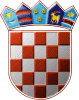 REPUBLIKA HRVATSKAVARAŽDINSKA ŽUPANIJAOPĆINA VIDOVECOpćinsko vijeće Općine VidovecVidovec,   14.06.2013. ODLUKE i RJEŠENJASA 1. IZVANREDNE SJEDNICEOPĆINSKOG VIJEĆA OPĆINE VIDOVECODRŽANE DANA  14.  lipnja  2013. GODINE  ODLUKA : Na temelju članka 37. Poslovnika o radu Općinskog vijeća Općine Vidovec („Službeni vjesnik Varaždinske županije“ broj: 09/2013.) i članka 31. Statuta Općine Vidovec („Službeni vjesnik Varaždinske županije“ broj: 09/2013.) Općinsko vijeće Općine Vidovec na 01. Izvanrednoj sjednici održanoj dana 14.06.2013. godine, donosi Odluku o osnivanju i izboru predsjednika i članova Komisije za statutarno-pravna pitanja Osniva se  Komisija za statutarno-pravna pitanja kao stalno radno tijelo Općinskog vijeća Općine Vidovec.Poslovi i zadaci Komisije za statutarno-pravna pitanja propisani su odredbom članka 37. Poslovnika o radu Općinskog vijeća Općine Vidovec.Komisija za statutarno-pravna pitanja  ima predsjednika i četiri člana.Mandat predsjednika i članova radnog tijela traje do isteka redovitog četverogodišnjeg mandata člana Općinskog vijeća, ako Općinsko vijeće ne odluči drugačije. U Komisiju za statutarno-pravna pitanja biraju se:1. Mario Serini, predsjednik   - HDZ2. Martina Bistrović, član        - HDZ3. Ivica Papec, član                   - HDZ4. Hrvoje Hosni, član                - HDZ5. Sanja Pomper, član              - HSLSOdluka o osnivanju i izboru predsjednika i članova Komisije za statutarno-pravna pitanja objavit će se u „Službenom vjesniku Varaždinske županije“. STATUTARNA ODLUKA : Na temelju članka 35. Zakona o lokalnoj i područnoj (regionalnoj ) samoupravi („Narodne novine“ broj : 33/01., 60/01-vjerodostojno tumačenje, 129/05., 109/07., 125/08., 36/09., 150/11., 144/12. i 19/13.) i članka 31. Statuta Općine Vidovec („Službeni vjesnik Varaždinske županije“ broj :9/13.) Općinsko vijeće Općine Vidovec na 01. Izvanrednoj sjednici održanoj  dana 14.06.2013. godine, donosi STATUTARNU ODLUKU o izmjenama i dopunama STATUTA OPĆINE VIDOVECČlanak 22. Stavak 3. Statuta Općine Vidovec („Službeni vjesnik Varaždinske županije“ broj :9/13.) mijenja se i glasi ; Ako je raspisivanje referenduma predložilo 20% od ukupnog broja birača u Općini Vidovec, Općinsko vijeće Općine Vidovec dostavit će zaprimljeni prijedlog središnjem tijelu državne uprave nadležnom za lokalnu i područnu (regionalnu) samoupravu u roku od 8 dana od zaprimanja prijedloga.Središnje tijelo državne uprave nadležno za lokalnu i područnu (regionalnu) samoupravu će u roku od 60 dana od dostave utvrditi ispravnost podnesenog prijedloga, odnosno utvrditi je li prijedlog podnesen od potrebnog broja birača  u Općini Vidovec i je li referendumsko pitanje sukladno odredbama Zakona te odluku o utvrđenom dostaviti Općinskom vijeću Općine Vidovec.Ako središnje tijelo državne uprave nadležno za lokalnu i područnu (regionalnu) samoupravu utvrdi da je prijedlog ispravan, Općinsko vijeće Općine Vidovec raspisat će referendum u roku od 30 dana od zaprimanja odluke.Protiv odluke Središnjeg tijela državne uprave kojom je utvrđeno da prijedlog nije ispravan nije dozvoljena žalba, već se može pokrenuti upravni spor pred Visokim upravnim sudom Republike Hrvatske.Predstavničko tijelo može raspisati savjetodavni referendum o pitanjima iz svog djelokruga.Ako je raspisivanje referenduma predložila najmanje jedna trećina članova Općinskog vijeća, odnosno ako je raspisivanje referenduma predložio Općinski načelnik te ako je raspisivanje referenduma predložila većina Vijeća mjesnih odbora na području općine, Općinsko vijeće dužno je izjasniti se o podnesenom prijedlogu te ako prijedlog prihvati, donijeti odluku o raspisivanju referenduma u roku od 30 dana od zaprimanja prijedloga.    Odluka o raspisivanju referenduma donosi se većinom glasova svih članova Općinskog vijeća.Članak 36. Statuta Općine Vidovec mijenja se i glasi ;Član Općinskog vijeća Općine Vidovec dužnost obavlja počasno i za to ne prima plaću.Član Općinskog vijeća Općine Vidovec ima pravo na naknadu u skladu s odlukom Općinskog vijeća Općine Vidovec.Ostala prava i dužnosti članova Općinskog vijeća Općine Vidovec utvrđuju se zakonom, statutom Općine Vidovec i Poslovnikom o radu općinskog vijeća Općine Vidovec. Članovi Općinskog vijeća nemaju obvezujući mandat i nisu opozivi.Članak 68. Statuta mijenja se i glasi ;Vijeće mjesnog odbora bira predsjednika Vijeća iz redova svojih članova, većinom glasova svih članova, na vrijeme od četiri godine.Predsjednik Vijeća predstavlja mjesni odbor i za svoj je rad odgovoran Vijeću mjesnog odbora i Općinskom načelniku. Članak 72. Stavak 3. Statuta Općine Vidovec, mijenja se i glasi ;Radi raspravljanja o potrebama i interesima građana te davanja prijedloga za rješavanje pitanja od lokalnog značenja, Vijeće mjesnog odbora može sazivati mjesne zborove građana.Mjesni zbor građana može se sazvati i za dio područja mjesnog odbora koji čini određenu cjelinu ( dio naselja, stambeni blok i sl.).Mjesni zbor građana vodi predsjednik mjesnog odbora ili član Vijeća mjesnog odbora kojeg odredi vijeće. Ova Statutarna Odluka stupa na snagu osmog dana od dana objave u „Službenom vjesniku Varaždinske županije“.POSLOVNIČKA ODLUKA :Na temelju članka 35. Zakona o lokalnoj i područnoj (regionalnoj ) samoupravi („Narodne novine“ broj : 33/01., 60/01-vjerodostojno tumačenje, 129/05., 109/07., 125/08., 36/09., 150/11., 144/12. i 19/13.) i članka 31. Statuta Općine Vidovec („Službeni vjesnik Varaždinske županije“ broj :9/13.) Općinsko vijeće Općine Vidovec na 01. Izvanrednoj sjednici održanoj dana 14.06.2013. godine, donosi POSLOVNIČKU ODLUKU o izmjenama i dopunama POSLOVNIKA O RADU OPĆINSKOG VIJEĆA OPĆINE VIDOVECČlanak 68. stavak 4. Poslovnika o radu Općinskog vijeća Općine Vidovec („Službeni vjesnik Varaždinske županije“ broj: 9/13.) mijenja se i glasi ;Predsjednik Općinskog vijeća saziva sjednice Općinskog vijeća po potrebi, a najmanje jednom u tri mjeseca.Općinsko vijeće može i izvanredno zasjedati na zahtjev predsjednika Općinskog vijeća, Općinskog načelnika ili trećine članova Općinskog  vijeća.Predsjednik Općinskog  vijeća je dužan sazvati sjednicu Općinskog vijeća na obrazloženi zahtjev najmanje jedne trećine članova Općinskog vijeća u roku od 15 dana od primitka zahtjeva.Ukoliko predsjednik Općinskog vijeća ne sazove sjednicu u roku iz stavka 3. ovog članka, na obrazloženi zahtjev najmanje jedne trećine članova Općinskog vijeća, sjednicu će sazvati Općinski načelnik u daljnjem roku od 8 dana.Nakon proteka rokova iz stavka 4. Ovoga članka sjednicu može sazvati, na obrazloženi zahtjev najmanje jedne trećine članova Općinskog vijeća, čelnik središnjeg tijela državne uprave nadležnog za lokalnu i područnu (regionalnu) samoupravu.Sjednica Općinskog vijeća sazvana sukladno odredbama stavka 3., 4. i 5. ovog članka mora se održati u roku od 15 dana od dana sazivanja.Sjednica sazvana protivno odredbama ovoga članka smatra se nezakonitom, a doneseni akti ništavima.Članak 71.  stavak 1. Poslovnika o radu Općinskog vijeća Općine Vidovec mijenja se i glasi :Za redovite se sjednice članovima Općinskog vijeća dostavljaju pozivi za sjednicu Općinskog vijeća, prijedlog dnevnog reda , materijal o kojem će se raspravljati na sjednici te odgovori na  pitanja članova Općinskog vijeća, pet (5)  dana prije održavanja sjednice.Ova Poslovnička Odluka stupa na snagu osmog dana od dana objave u „Službenom vjesniku Varaždinske županije“.ODLUKA:Temeljem članka 3. Zakona o plaćama u lokalnoj i područnoj (regionalnoj) samoupravi (“Narodne novine“ broj:28/10.) i članka 31. Statuta Općine Vidovec („Službeni vjesnik Varaždinske županije“ broj: 9/2013.) Općinsko vijeće Općine Vidovec na svojoj 01.   Izvanrednoj sjednici održanoj dana   14.06.2013. godine, donosi Odluku o visini plaće općinskog načelnika  i drugim pravima ostvarenim na osnovu radnog odnosaI.  OPĆE ODREDBEOvom Odlukom utvrđuju se kriteriji i mjerila za određivanje visine plaće za rad općinskog načelnika koji svoju dužnost obavlja profesionalno te druga prava iz radnog odnosa.II.   PRAVA OPĆINSKOG NAČELNIKA ZA VRIJEME OBNAŠANJA DUŽNOSTI Za vrijeme obnašanja dužnosti, općinski načelnik ima :1. pravo na plaću,2. pravo na naknadu određenih materijalnih troškova,3. druga prava u svezi sa obnašanjem dužnosti.Plaću općinskog načelnika, čini umnožak koeficijenta i osnovice za obračun plaće, uvećan za 0,5% za svaku navršenu godinu radnog staža, ukupno najviše do 20%.Ako bi umnožak koeficijenta i osnovice za obračun plaće dužnosnika, bez uvećanja za radni staž, utvrđen na temelju ove Odluke, bio veći od zakonom propisanog ograničenja, općinskom načelniku se određuje plaća u najvišem iznosu dopuštenom zakonom.Koeficijent za utvrđivanje plaća načelnika iznosi 3,2 i primjenjuje se od 01.06.2013. godine, počevši s plaćom za mjesec lipanj 2013. godine koja će biti isplaćena u mjesecu srpnju 2013. godine. Koeficijent za izračun plaće načelnika može se povećavati ili smanjivati jednom godišnje posebnom odlukom Općinskog vijećaOsnovica za obračun plaće općinskog načelnika je osnovica za izračun plaće državnih dužnosnika, prema propisima kojima se uređuju obveze i prava državnih dužnosnika.Osnovica za obračun plaće općinskog načelnika utvrđuje se u visini od 4.491,236 kuna bruto i primjenjuje se od 01.06.2013. godine, počevši s plaćom za mjesec lipanj 2013. godine koja će biti isplaćena u mjesecu srpnju 2013. godine. Prilikom isplate plaće, Općina Vidovec dužna je obračunati i uplatiti poreze i doprinose sukladno važećim zakonskim propisima.Povećanje ili smanjenje osnovice za obračun plaće općinskog načelnika, usklađuje se sa povećanjem, odnosno smanjenjem osnovice za obračun plaća državnih dužnosnika, sukladno odlukama Vlade Republike Hrvatske.Plaća općinskom načelniku isplaćuje se do 5-tog u mjesecu za prethodni mjesec u korist tekućeg računa općinskog načelnika.Plaća općinskog načelnika isplaćuje se na teret Proračuna Općine Vidovec, sukladno odredbama posebnog zakona.Općinski načelnik ostvaruje i druga prava iz radnog odnosa u skladu sa općim aktima Općine Vidovec kojima su utvrđena prava službenika i namještenika, ako zakonom nije drugačije propisano.Pojedinačna Rješenje o visini plaće i drugih prava općinskog načelnika iz radnog odnosa donosi pročelnik Jedinstvenog upravnog odjela Općine Vidovec.Protiv rješenja iz stavka 1. ovog članka žalba nije dopuštena, ali se može pokrenuti upravni spor u roku od 30 dana od dana dostave tog rješenja.III. POSEBNA PRAVATemeljem članka 90. Zakona o lokalnoj i područnoj (regionalnoj) samoupravi (“Narodne novine” broj 33/01, 60/01, 129/05, 109/07, 125/08, 36/09, 150/11, 144/12 i 19/13), osobe koje su dužnost obavljale profesionalno posljednjih 6 mjeseci prije prestanka obavljanja dužnosti, po prestanku profesionalnog obavljanja dužnosti ostvaruju prava na naknadu plaće i staž osiguranja za vrijeme od 6 mjeseci po prestanku profesionalnog obavljanja dužnosti i to u visini prosječne plaće koja im je isplaćivana za vrijeme posljednjih 6 mjeseci prije prestanka profesionalnog obavljanja dužnosti. Osobe koje su dužnost obavljale profesionalno manje od 6 mjeseci prije prestanka obavljanja dužnosti, po prestanku profesionalnog obavljanja dužnosti ostvaruju prava na naknadu plaće i staž osiguranja za vrijeme od onoliko mjeseci po prestanku profesionalnog obavljanja dužnosti koliko su dužnost obavljali profesionalno, i to u visini prosječne plaće koja im je isplaćivana za vrijeme prije prestanka profesionalnog obavljanja dužnosti. Osobe koje dužnost nisu obavljale profesionalno nemaju pravo na naknadu po prestanku obavljanja dužnosti.Naknada iz ovoga članka isplaćuje se na teret proračuna općine/grada, odnosno županije. Prije isteka roka iz stavka 4. i 5. ovoga članka ostvarivanje prava prestaje na vlastiti zahtjev, zapošljavanjem, umirovljenjem ili izborom na drugu dužnost koju obavlja profesionalno. Sredstva za ostvarivanje prava određenih ovom Odlukom osiguravaju se u Proračunu Općine Vidovec. IV. PRIJELAZNE I ZAKLJUČNE ODREDBE Najkasnije u roku od 30 dana od dana stupanja na snagu ove Odluke, donijet će se pojedinačno rješenje o plaći za rad općinskog načelnika iz članka 9. ove Odluke.Danom stupanja na snagu ove Odluke prestaje važiti Odluka o visini plaće općinskog načelnika i drugim pravima ostvarenim na osnovu radnog odnosa Klasa: 120-01/09-01/01, Urbroj: 2186/10-10-04 od 01.07.2010. godine i Odluka o izmjeni i dopuni Odluke o visini plaće općinskog načelnika i drugim pravima ostvarenim na osnovu radnog odnosa, Klasa: 120-01/09-01/01, Urbroj: 2186/10-11- 07 od 29.12.2011. godine.  Ova Odluka stupa na snagu danom objave u “Službenom vjesniku Varaždinske županije”.ODLUKA:Temeljem članka 3. Zakona o plaćama u lokalnoj i područnoj (regionalnoj) samoupravi (“Narodne novine“ broj: 28/10) i članka 31. Statuta Općine Vidovec („Službeni vjesnik Varaždinske županije“ broj:9/2013.) Općinsko vijeće Općine Vidovec na svojoj 01. Izvanrednoj sjednici održanoj dana    14.06. 2013. godine donosi Odluku  o visini naknade za rad zamjenice općinskog načelnika koja dužnost obnaša bez zasnivanja radnog odnosaI. OPĆE ODREDBEOvom Odlukom određuje se visina naknade za rad zamjenice općinskog načelnika koja dužnost obnaša bez zasnivanja radnog odnosa.II. VISINA NAKNADE ZA RAD ZAMJENICE OPĆINSKOG NAČELNIKA Zamjenica općinskog načelnika koja dužnost obavlja bez zasnivanja radnog odnosa ima pravo na naknadu za rad u visini od 2.500,00 kuna neto mjesečno, koja će se u navedenom iznosu isplaćivati do 10 u mjesecu za prethodni mjesec počevši od naknade za mjesec lipanj 2013. Godine koja će biti isplaćena u mjesecu srpnju 2013. godine. Prilikom isplate naknade, Općina Vidovec dužna je obračunati i uplatiti poreze i doprinose sukladno važećim zakonskim propisima.Naknada za rad zamjenice općinskog načelnika isplaćuje se na teret Proračuna Općine Vidovec, sukladno odredbama posebnog zakona.Rješenje o utvrđivanju naknade za rad zamjenice općinskog načelnika donosi pročelnica Jedinstvenog upravnog odjela Općine Vidovec.III. PRIJELAZNE I ZAKLJUČNE ODREDBENajkasnije u roku od 30 dana od dana stupanja na snagu ove Odluke, donijet će se pojedinačno rješenje o visini naknade za rad zamjenice općinskog načelnika koja svoju dužnost obavlja bez zasnivanja radnog odnosa iz članka 5. ove OdlukeDanom stupanja na snagu ove Odluke prestaje važiti Odluka o visini naknade za rad zamjenice općinskog načelnika koja svoju dužnost obavlja bez zasnivanja radnog odnosa („Službeni vjesnik Varaždinske županije“ broj:20/10.) i Odluka o izmjeni i dopuni Odluke o visini naknade za rad zamjenice općinskog načelnika koja dužnost obnaša bez zasnivanja radnog odnosa („Službeni vjesnik Varaždinske županije“broj: 54/11.) Ova Odluka stupa na snagu danom objave u “Službenom vjesniku Varaždinske županije”.ODLUKA: Na temelju članka 31. i 32. Statuta Općine Vidovec  (“Službeni vjesnik” Varaždinske županije broj:9/2013.) Općinsko vijeće Općine Vidovec na svojoj 01. izvanrednoj sjednici   održanoj dana  14.06.2013. godine, donosi Odluku o visini naknade predsjednika Općinskog vijeća Općine VidovecOvom odlukom određuje se visina naknade za rad predsjednika Općinskog vijeća Općine Vidovec, kada svoju dužnost obnaša volonterski.Visina naknade za rad predsjednika Općinskog vijeća utvrđuje se u iznosu 2.500,00 kuna neto, mjesečno.Naknada predsjedniku Općinskog vijeća Općine Vidovec isplaćuje se do 10 u mjesecu za prethodni mjesec, počevši od naknade za mjesec lipanj 2013. godine koja će biti isplaćena u mjesecu srpnju 2013. godine.Stupanjem na snagu ove Odluke, prestaje važiti Odluka o visini naknade predsjednika  Općinskog vijeća Općine Vidovec od 10.06.2009. godine, Odluka o izmjeni i dopuni Odluke o visini naknade predsjednika Općinskog vijeća Općine Vidovec od 26.04.2010. godine i Odluka o izmjeni i dopuni Odluke o visini naknade predsjednika Općinskog vijeća Općine Vidovec od 29.12.2011. godine. Ova Odluka stupa na snagu danom  objave u „Službenom vjesniku Varaždinske županije“. ODLUKA:Na temelju članka 31. i 36. Statuta Općine Vidovec (“Službeni vjesnik” Varaždinske županije broj:9/2013.) Općinsko vijeće Općine Vidovec na svojoj 01. Izvanrednoj sjednici  održanoj  dana  14.06.2013. godine, donosi Odluku o visini naknade članovima Općinskog vijeća Općine Vidovec Ovom odlukom određuje se visina naknade za rad članova Općinskog vijeća Općine Vidovec, kada svoju dužnost obnašaju volonterski. Visina naknade za rad članova Općinskog vijeća Općine Vidovec utvrđuje se u iznosu od 150,00 kuna, po održanoj sjednici.Naknada iz članka 2. Ove Odluke isplaćuje se na žiro račun korisnika u pravilu tromjesečno. Članovi Općinskog vijeća koji ostvaruju pravo na primanja po imenovanju na drugu dužnost , neće istovremeno ostvarivati pravo i na isplatu naknade za prisustvovanje sjednicama. Stupanjem na snagu ove Odluke, prestaje važiti Odluka o visini naknade članovima Općinskog vijeća Općine Vidovec i drugim radnim tijelima od 28.02.2012. godine. Ova Odluka stupa na snagu danom objave u „Službenom vjesniku Varaždinske županije“. RJEŠENJE: Na temelju članka 35. Zakona o lokalnoj i područnoj (regionalnoj) samoupravi  („Narodne novine „ broj: 33/01, 60/01 – vjerodostojno tumačenje, 129/05., 109/07., 125/08., 36/09.,150/11., 144/12. i 19/13.) i članka 31. Statuta Općine Vidovec („Službeni vjesnik Varaždinske županije“ broj: 9/2013.) Općinsko vijeće Općine Vidovec na 01. Izvanrednoj sjednici održanoj dana  14.06.2013. godine, donosi Rješenje o imenovanju osoba ovlaštenih za potpisivanje financijsko-materijalne dokumentacije Za potpisivanje financijsko-materijalne dokumentacije za Općinsko vijeće Općine Vidovec ovlašćuju se sljedeće osobe ; Bruno Hranić, oec, Krkanec, B. Patačića 33    - Općinski načelnik Dubravka Rog, oec, Nedeljanec, Športska 13  - zamjenica načelnika Općine Vidovec Petra Rogina, oec, Tužno, Varaždinska 79      - pročelnica JUO Općine Vidovec, Mateja Novak,mag.oec., Stanka Tomaškovića 29, Jalkovec, - viši stručni suradnik za financije i računovodstvo.Nalozi za plaćanje popunjavaju se prema elementima sadržanim na nalozima uz obveznu ovjeru od strane dvaju ovlaštenih potpisnika.Danom stupanja na snagu ovog Rješenja prestaje važiti Rješenje o imenovanju osoba ovlaštenih za potpisivanje financijsko-materijalne dokumentacije („Službeni vjesnik Varaždinske županije“ broj:13/09.), Rješenje o dopuni Rješenja o imenovanju osoba ovlaštenih za potpisivanje financijsko-materijalne dokumentacije („Službeni vjesnik Varaždinske županije“ broj:5/12.) i Rješenje o izmjenama Rješenja o imenovanju osoba ovlaštenih za potpisivanje financijsko-materijalne dokumentacije („Službeni vjesnik Varaždinske županije“ broj:36/12.). Ovo Rješenje stupa na snagu danom  objave u „Službenom vjesniku Varaždinske županije“.ODLUKA:Na temelju članka 31. Statuta Općine Vidovec  (‘’Službeni vjesnik Varaždinske županije’’ broj 09/13) Općinsko vijeće Općine Vidovec na 1. izvanrednoj sjednici održanoj dana  14.06.2013. godine, donijelo je Odluka o izmjeni Odluke o sufinanciranju đačke karteza prijevoz autobusom za učenike srednjih škola s područja naselja NedeljanecČlanak 2. Odluke o sufinanciranju đačke karte za prijevoz autobusom  za učenike srednjih škola  s područja naselja Nedeljanec KLASA: 602-01/12-01/08, URBROJ: 2186/10-12-03 od 24. listopada 2012. godine, te Odluke o izmjeni odluke o sufinanciranju đačke karte za prijevoz autobusom  za učenike srednjih škola  s područja naselja Nedeljanec KLASA: 602-01/12-01/08, URBROJ: 2186/10-13-12 od 11. ožujka 2013. godine, mijenja se i glasi:‘’Općina Vidovec sufinancirat će cijenu mjesečne đačke karte za prijevoz autobusom koja ukupno iznosi 370,00 kuna mjesečno po učeniku iznosom od 340,00 kuna dok će korisnici usluge prijevoza  plaćati razliku do pune cijene u iznosu od 30,00 kuna.Sufinanciranje troškova prijevoza odobrava se za mjesec veljaču, ožujak i travanj 2013. godine. Obzirom da je Općina Vidovec na temelju sklopljenog ugovora te ispostavljenih faktura prijevoznika Autobusni promet d.d. Varaždin, u stečaju, Gospodarska 56 platila iznos od 200,00 kuna mjesečno po učeniku, a korisnici su plaćali iznos od 170,00 kuna, Općina Vidovec  obvezuje se razliku od 140,00 kuna mjesečno po učeniku vratiti roditeljima koji su kupili karte za mjesece veljaču, ožujak i travanj 2013. godine u gotovini. Na temelju dostavljanih faktura prijevoznika Autobusni promet d.d. kartu za mjesec veljaču 2013. godine kupilo je 19 korisnika usluge prijevoza što ukupno iznosi 2.660,00 kuna, kartu za mjesec ožujak 2013. godine kupilo je 17 korisnika usluge prijevoza što ukupno iznosi 2.380,00 kuna, kartu za mjesec svibanj 2013. godine kupilo je 17 korisnika usluge prijevoza što ukupno iznosi 2.380,00 kuna.Isplata razlike uplaćene cijene za prijevoz od strane korisnika usluge prijevoza u iznosu 140 kuna mjesečno po korisniku  za mjesece veljaču, ožujak i travanj u ukupnom iznosu od 7.420,00 kuna  izvršit će se u gotovini roditeljima korisnika usluge prijevoza  u Jedinstvenom upravnom odjelu, a isplatit će se iz Proračuna Općine Vidovec za 2013. godinu,  konta 372211- Sufinanciranje prijevoza učenika srednjih škola.    Ovom Odlukom o izmjeni odluke o sufinanciranju đačke karte za prijevoz autobusom  za učenike srednjih škola  s područja naselja Nedeljanec stavlja se van snage Odluka o izmjeni odluke o sufinanciranju đačke karte za prijevoz autobusom za učenike srednjih škola  s područja naselja Nedeljanec KLASA: 602-01/12-01/08, URBROJ: 2186/10-13-12 od 11. ožujka 2013. godine. Odluka stupa na snagu danom donošenja. ODLUKA:Temeljem članka 10. stavka 1. Zakona o plaćama u lokalnoj i područnoj (regionalnoj) samoupravi („Narodne novine“ br. 28/10) te članka 31. Statuta Općine Vidovec („Službeni vjesnik Varaždinske županije“ broj 09/2013), Općinsko vijeće Općine Vidovec na 1. izvanrednoj sjednici održanoj dana 14.06.2013. godine, donosi Odluku o izmjeni i dopuni Odluke o koeficijentima za obračun plaće službenika i namještenika u Jedinstvenom upravnom odjelu Općine VidovecČlanak 5. Odluke o koeficijentima za obračun plaće službenika i namještenika u Jedinstvenom upravnom odjelu Općine Vidovec („Službeni vjesnik Varaždinske županije“ broj 28/10 i 22/12)  iza riječi ''čistačica'' dopunjuje se riječima  '' Viši stručni suradnik za komunalno gospodarstvo   1,75 '' Ostale odredbe osnovne Odluke ostaju nepromijenjene. Ova Odluka stupa na snagu danom donošenja, a objaviti će se u „Službenom vjesniku Varaždinske županije“.Općinsko vijeće Općine VidovecPredsjednikZdravko Pizek